Warwick Community Playschool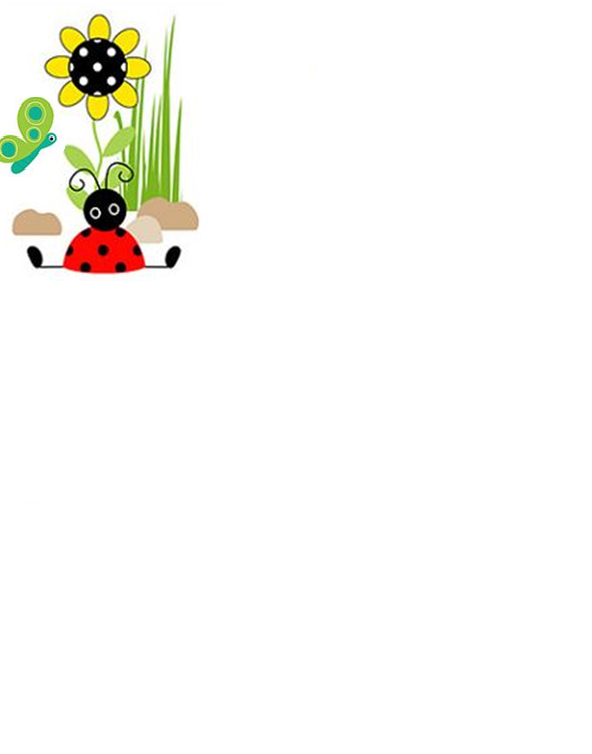 Code of Conduct for Families It is the aim of the playschool to provide a friendly and respectful environment for all children, staff, families and visitors.  The playschool staff have a duty to respect the staff code of conduct and in turn we would like family members to take note of their responsibilities as carers to ensure that our ethos is continued.  We are committed to ensuring that all children are safeguarded whilst in out care, and so with this all in mind you can help us to maintain our responsibilities in the following ways:Failure to adhere to any of the above may place your child’s place at the playschool in jeopardy, although this action will only be taken if all other avenues have been explored and the management feel it is the only possible course of action left open to them.  The playschool believes that if the above points are adhered to a safe, friendly and respectful environment will be created.Please doPlease refrain fromShare information with us about your child verbally or via TapestryShouting at, smacking or physically punishing your child or any other children Let us know if someone else if collecting your child and give them the passwordUsing inappropriate language or displaying aggressive or intimidating behaviour towards any member of the playschool community either in person, on the phone or in writing.Collect your child on time – if you are going to be unavoidably late them please contact the playschoolCollecting your child from the playschool if you have consumed alcohol, medication or other substances that have affected your judgement or responses.Be a part of the playschool...we welcome volunteers, visits, helpersDiscussing sensitive issues within earshot of your child, other children or adults that are not linked to the conversationDiscuss any worries, concerns or complaints with an appropriate member of the teamTaking photos or videos of children within the playschoolRespect decisions regarding attendance e.g. illness, medication and settling inUsing your mobile phone within the playschoolEnsure that you can safely transport your child to and from the playschool e.g. using an age appropriate car seat, not climbing under the car park barrierSharing negative views about the playschool either verbally or via social media, that have not been shared with the playschool team.Be respectful to the staffSmoking on the site